Aanvraag Nieuwsitem Factorium Cultuurmakers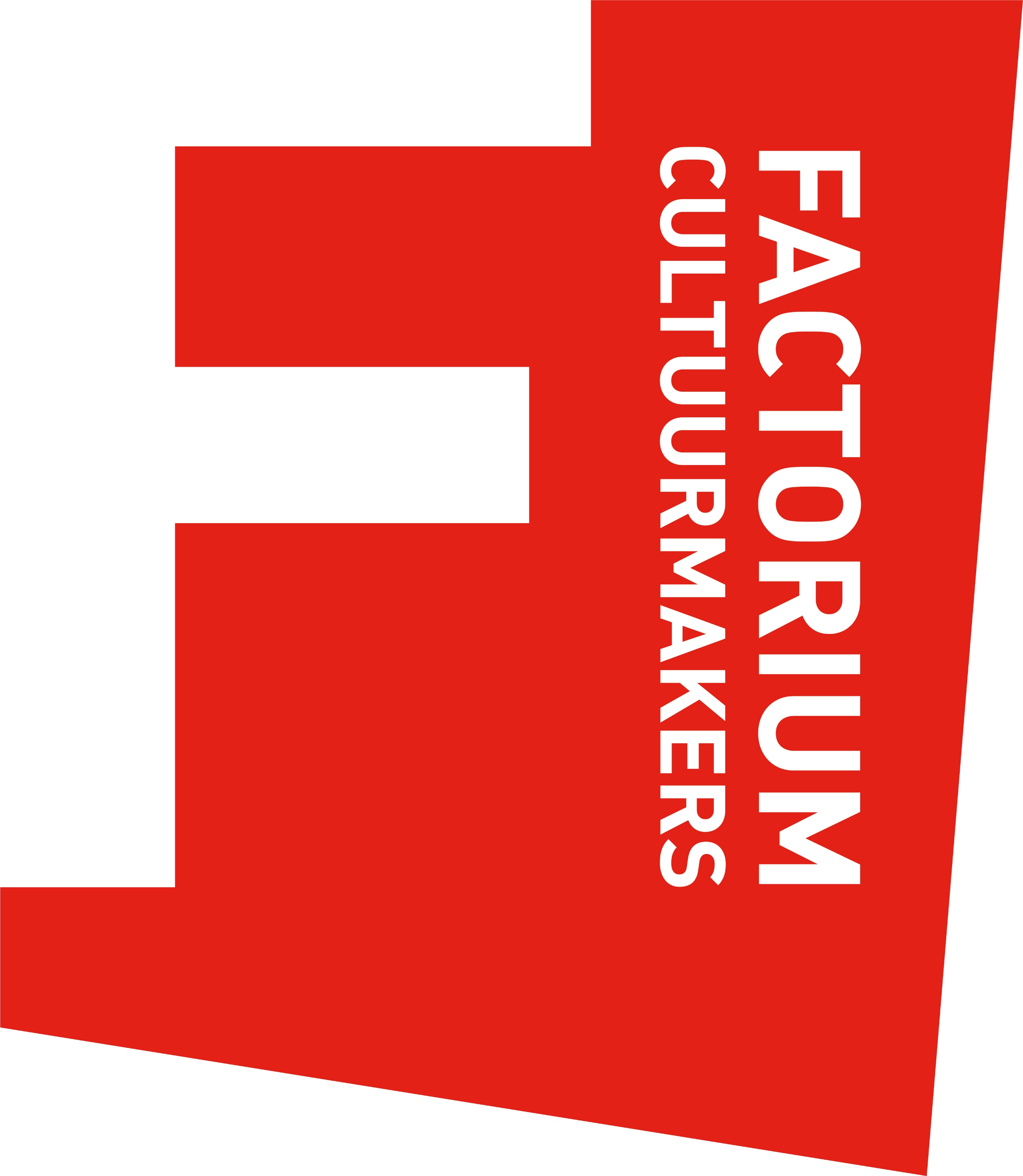 Titel nieuwsitem: Redactieklare tekst: HORIZONTALE foto APART in JPEG of JPG of MP4 bestand + goede kwaliteit E.v.t. link naar informerende/sfeerimpressie youtube video: 